Совет депутатов четвертого созыва Карагайского сельского поселения/Вторая сессия четвертого созыва/Решение № 02-01                                                                                                      Чечимот 23.11.2018 г.с. Карагай О внесении изменений и дополнений в Устав муниципального образования Карагайское сельское поселениеРуководствуясь Федеральным законом от 06.10.2003 № 131-ФЗ «Об общих принципах организации местного самоуправления в Российской Федерации» сельский Совет депутатов Карагайского сельского поселения Р Е Ш И Л:Внести в Устав Карагайского сельского поселения следующие изменения и дополнения:1.1) Устав дополнить статьей 12.1 следующего содержания:«Статья 12.1. Сход граждан1. В случаях, предусмотренных Федеральным законом «Об общих принципах организации местного самоуправления в Российской Федерации» на территории поселения проводиться сход граждан по следующим вопросам:1) в населенном пункте, входящем в состав поселения, по вопросу изменения границ поселения, влекущего отнесение территории указанного населенного пункта к территории другого поселения;2) в населенном пункте, входящем в состав поселения, по вопросу ведения или использования средств самообложения граждан на территории данного населенного пункта; 3) в населенном пункте, входящем в состав поселения, по вопросу выдвижения кандидатуры старосты сельского населенного пункта (старосты села), а также по вопросу досрочного прекращения полномочии старосты.2. В населенном пункте, входящем в состав поселения, сход граждан также может проводиться в целях выдвижения кандидатур в состав конкурсной комиссии при проведении конкурса на замещение должности муниципальной службы в случаях, предусмотренных законодательством Российской Федерации о муниципальной службе.3. Сход граждан, предусмотренный настоящей статьёй, правомочен при участии в нём более половины обладающих избирательным правом жителей населенного пункта. Решение такого схода граждан считается принятым, если за него проголосовало более половины участников схода граждан.»;1.2) Статью20 изложить в следующей редакции:«Староста сельского населенного пункта (сельский староста)Для организации взаимодействия органов местного самоуправления и жителей сельского населенного пункта при решении вопросов местного значения в сельском населенном пункте, входящем в состав поселения, назначается староста сельского населенного пункта (далее – староста).Староста назначается Советом депутатов по представлению схода граждан сельского населенного пункта из числа лиц, проживающих на территории данного сельского населенного пункта и обладающих активным избирательным правом.Срок полномочий старосты составляет пять лет.Староста назначается и осуществляет деятельность в соответствии со статьей 27.1 Федерального закона «Об общих принципах организации местного самоуправления в Российской Федерации», Законом Республики Алтай, настоящим Уставом, муниципальным правовым актом Совета депутатов.»;1.3) Статью 37 дополнить пунктом 51 следующего содержания:«51) удержание порядка взаимодействия органов местного самоуправления поселения, муниципальных учреждений с организаторами добровольческой (волонтерской) деятельности, добровольческими (волонтерскими) организациями;»;1.4) Статью 42 дополнить частью 3 следующего содержания:«3. Муниципальные нормативные правовые акты подлежат антикоррупционной экспертизе в порядке, установленном соответствующим органом местного самоуправления.»;1.5) Часть 7 статьи 48 после слов «Официальное обнародование муниципальных правовых актов» дополнить словами «а, также соглашений, заключенных между органами местного самоуправления»;Первое предложение части 1 статьи 64 изложить в следующей редакции:«1. Глава поселения может быть отрешен от должности Главой Республики Алтай, Председателем Правительства Республики Алтай в соответствии с Федеральным законом от 06.10.2003 г. № 131-ФЗ «Об общих принципах организации местного самоуправления в Российской Федерации» в случае:»;Часть 7 статьи 39 исключить.2. Направить настоящее Решение  на государственную регистрацию в течение 15 дней со дня его принятия.3. Настоящее Решение, после его государственной регистрации, вступает в силу со дня его официального обнародования. Глава Карагайского сельского поселенияУсть-Коксинского района Республики Алтай                                                          Э.А.ЕрелинаРеспублика Алтай Усть-Коксинский районМуниципальное образование Карагайское сельское поселениеСельский Совет депутатов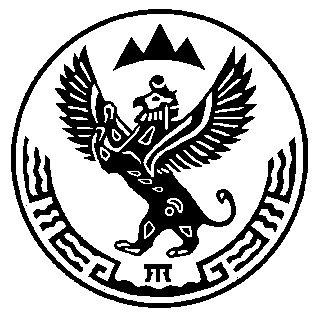 Алтай Республиканыҥ Кöксуу-Оозы аймагындаМуниципал тозолмо Карагайдагы jурт jеезениҥДепутаттардын iурт Соведи